PRACA MAGISTERSKA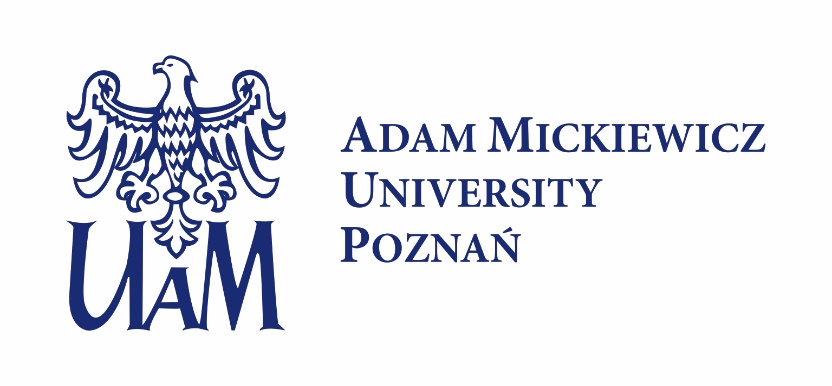 Wydział ChemiiKierunek ……………….Specjalność (tylko dla kierunku Chemia)………………Tytuł pracy w języku polskim zgodny z tematem w APD (Calibri 14 pt. pogrubiona, prosta, tekst wyśrodkowany, interlinia pojedyncza)Tytuł pracy w języku angielskim (Calibri 14 pt. pogrubiona, prosta, tekst wyśrodkowany, interlinia pojedyncza)Rok wykonania pracy (Calibri, 14pkt, bold, wyśrodkowane)Imię i Nazwisko studenta autora pracy, czcionka 14 pkt, pogrubiona, prosta, tekst wyśrodkowanyPraca wykonana w Zakładzie nazwa zakładu badawczegopod opieką tytuł/stopień imię i nazwisko Promotora, czcionka 12 pkt., pochyłaPodziękowaniaTutaj możesz podziękować osobom, które są dla Ciebie ważne, możesz tą stronę powtórzyć jeśli jest taka potrzeba, ale możesz także ją usunąć. To nie jest obowiązkowa część pracy.StreszczenieKluczowe informacje dotyczące treści zawartych w pracy uwzględniające najważniejsze osiągnięcia. Informacje zawarte we streszczeniu oraz pozostałych sekcjach należy wpisać czcionką Calibri rozmiar 11 pkt. z interlinią 1,5. Tekst należy wyrównać do obu marginesów. Odstęp po każdym paragrafie powinien wynosić 6 pkt. Streszczenie wraz ze słowami kluczowymi nie powinno przekraczać 1 strony.Słowa kluczowepięć najważniejszych słów opisujących treść pracyAbstractAngielska wersja streszczenia zawierająca kluczowe informacje dotyczące treści zawartych w pracy uwzględniające najważniejsze osiągnięcia. Informacje zawarte we abstrakcie oraz pozostałych sekcjach należy wpisać czcionką Calibri rozmiar 11 pkt. z interlinią 1,5. Tekst należy wyrównać do obu marginesów. Odstęp po każdym paragrafie powinien wynosić 6 pkt. Streszczenie wraz ze słowami kluczowymi nie powinno przekraczać 1 strony.Keywordsangielska wersja pięciu kluczowych słów opisujących treść pracySPIS TREŚCISpis treści musi zawierać wszystkie tytuły rozdziałów wraz z numerami stron. Spis treści może być przygotowany w formie tabeli, wypunktowania lub automatycznego spisu.Wstęp										  3Część teoretyczna								  5Cel pracy									25Część eksperymentalna								26Dyskusja wyników								35Wnioski									67Literatura									701. WSTĘP	Wstęp powinien zawierać syntetyczny opis (nie przekraczający 1 strony) opis wprowadzający do tematyki poruszanej w pracy. Informacje zawarte we wstępne oraz pozostałych sekcjach należy wpisać czcionką Calibri rozmiar 11 pkt. z interlinią pojedynczą. Tekst należy wyrównać do obu marginesów. Odstęp po każdym paragrafie powinien wynosić 6 pkt.2. CZĘŚĆ TEORETYCZNA	Informacje zawarte w części teoretycznej powinny stanowić tło teoretyczne do części eksperymentalnej, uwzględniające również stosowane metody badawcze. Informacje należy wpisać czcionką Calibri rozmiar 11 pkt. z interlinią pojedynczą. Tekst należy wyrównać do obu marginesów. Odstęp po każdym paragrafie powinien wynosić 6 pkt. Część teoretyczna powinna zostać podzielona na odpowiednią ilość podrozdziałów.2.1. PODROZDZIAŁ PIERWSZYOdnośniki literaturowe powinny być cytowane jako kolejne numery w nawiasach [1]. Odnośniki literaturowe powinny być cytowane zgodnie z formatem przyjętym przez czasopisma ACS. Przykłady podane są w sekcji Literatura. Odnośniki literaturowe powinny być cytowane jako kolejne numery w nawiasach [1]. Odnośniki literaturowe powinny być cytowane zgodnie z formatem przyjętym przez czasopisma ACS. Przykłady podane są w sekcji Literatura.2.2. PODROZDZIAŁ DRUGITabele i rysunki umieszczone w pracy muszą mieć swoje odnośniki w tekście (Tabela 1). Przykłady tabeli i rysunków zamieszczone są w dalszej części szablonu (Rysunek 1). Tabele i rysunki powinny być numerowane (Tabela 1, Rysunek 1, itd. ). Rysunki powinny być wstawiane po pierwszym zacytowaniu w tekście. Tabele i rysunki umieszczone w pracy muszą mieć swoje odnośniki w tekście (Tabela 1). Przykłady tabeli i rysunków zamieszczone są w dalszej części szablonu (Rysunek 1). Tabele i rysunki powinny być numerowane (Tabela 1, Rysunek 1, itd. ). Rysunki powinny być wstawiane po pierwszym zacytowaniu w tekście.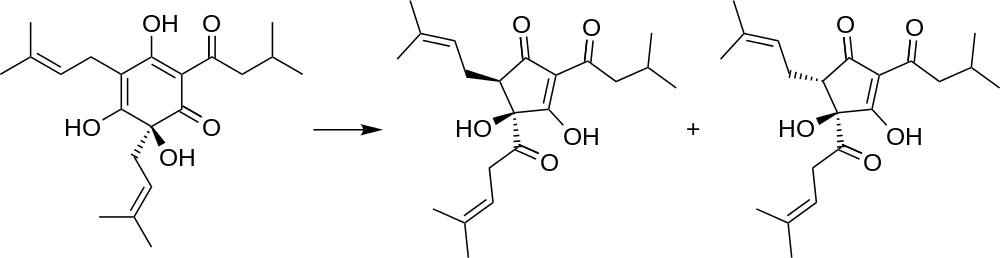 Rysunek 1. Nagłówki tabeli i podpisy pod rysunkami należy wpisywać czcionką Calibri, o rozmiarze 9pt z pojedynczą interlinią.Zawartość tabeli również należy wpisać czcionką Calibri, o rozmiarze 9pt. W tabelach należy stosować wyłącznie linie poziome w celu oddzielenia wiersza nagłówka tabeli od kolejnych wierszy, nie należy rozdzielać kolumn liniami. Tabele powinny być wstawiane po pierwszym zacytowaniu w tekście. Zawartość tabeli również należy wpisać czcionką Calibri, o rozmiarze 9pt. W tabelach należy stosować wyłącznie linie poziome w celu oddzielenia wiersza nagłówka tabeli od kolejnych wierszy, nie należy rozdzielać kolumn liniami. Tabele powinny być wstawiane po pierwszym zacytowaniu w tekście.Tabela 1. Odnośniki literaturowe powinny być cytowane jako kolejne numery w nawiasach [1]. Odnośniki literaturowe powinny być cytowane zgodnie z formatem przyjętym przez czasopisma ACS. Przykłady podane są w sekcji Literatura. Odnośniki literaturowe powinny być cytowane jako kolejne numery w nawiasach [1]. Odnośniki literaturowe powinny być cytowane zgodnie z formatem przyjętym przez czasopisma ACS. Przykłady podane są w sekcji Literatura.3. CEL PRACY	Cel pracy powinien zawierać precyzyjnie postawiony do rozwiązania problem badawczy. Informacje należy wpisać czcionką Calibri rozmiar 11 pkt. z interlinią pojedynczą. Tekst należy wyrównać do obu marginesów.4. CZĘŚĆ EKSPERYMENTALNA	W części doświadczalnej powinny zostać spisane stosowane skróty, wykaz używanych odczynników, aparatury, metod itp. Informacje należy wpisać czcionką Calibri rozmiar 11 pkt. z interlinią pojedynczą. Tekst należy wyrównać do obu marginesów. Odstęp po każdym paragrafie powinien wynosić 6 pkt. Część teoretyczna powinna zostać podzielona na odpowiednią ilość podrozdziałów.4.1. PODROZDZIAŁ PIERWSZYOdnośniki literaturowe powinny być cytowane jako kolejne numery w nawiasach [1]. Odnośniki literaturowe powinny być cytowane zgodnie z formatem przyjętym przez czasopisma ACS. Przykłady podane są w sekcji Literatura. Odnośniki literaturowe powinny być cytowane jako kolejne numery w nawiasach [1]. Odnośniki literaturowe powinny być cytowane zgodnie z formatem przyjętym przez czasopisma ACS. Przykłady podane są w sekcji Literatura.4.2. PODROZDZIAŁ DRUGITabele i rysunki umieszczone w pracy muszą mieć swoje odnośniki w tekście (Tabela 1). Przykłady tabeli i rysunków zamieszczone są w dalszej części szablonu (Rysunek 1). Tabele i rysunki powinny być numerowane (Tabela 1, Rysunek 1, itd. ). Rysunki powinny być wstawiane po pierwszym zacytowaniu w tekście. Tabele i rysunki umieszczone w pracy muszą mieć swoje odnośniki w tekście (Tabela 1). Przykłady tabeli i rysunków zamieszczone są w dalszej części szablonu (Rysunek 1). Tabele i rysunki powinny być numerowane (Tabela 1, Rysunek 1, itd. ). Rysunki powinny być wstawiane po pierwszym zacytowaniu w tekście.Rysunek 1. Nagłówki tabeli i podpisy pod rysunkami należy wpisywać czcionką Calibri, o rozmiarze 9pt z pojedynczą interlinią.Zawartość tabeli również należy wpisać czcionką Calibri, o rozmiarze 9pt. W tabelach należy stosować wyłącznie linie poziome w celu oddzielenia wiersza nagłówka tabeli od kolejnych wierszy, nie należy rozdzielać kolumn liniami. Tabele powinny być wstawiane po pierwszym zacytowaniu w tekście. Zawartość tabeli również należy wpisać czcionką Calibri, o rozmiarze 9pt. W tabelach należy stosować wyłącznie linie poziome w celu oddzielenia wiersza nagłówka tabeli od kolejnych wierszy, nie należy rozdzielać kolumn liniami. Tabele powinny być wstawiane po pierwszym zacytowaniu w tekście.Tabela 1. Odnośniki literaturowe powinny być cytowane jako kolejne numery w nawiasach [1]. Odnośniki literaturowe powinny być cytowane zgodnie z formatem przyjętym przez czasopisma ACS. Przykłady podane są w sekcji Literatura. Odnośniki literaturowe powinny być cytowane jako kolejne numery w nawiasach [1]. Odnośniki literaturowe powinny być cytowane zgodnie z formatem przyjętym przez czasopisma ACS. Przykłady podane są w sekcji Literatura.5. DYSKUSJA WYNIKÓW	W dyskusji wyników powinny zostać przedyskutowane uzyskane w trakcie pracy dyplomowej wyniki. Informacje należy wpisać czcionką Calibri rozmiar 11 pkt. z interlinią pojedynczą. Tekst należy wyrównać do obu marginesów. Odstęp po każdym paragrafie powinien wynosić 6 pkt. Część teoretyczna powinna zostać podzielona na odpowiednią ilość podrozdziałów.5.1. PODROZDZIAŁ PIERWSZYOdnośniki literaturowe powinny być cytowane jako kolejne numery w nawiasach jako kantynuacja numerowania z części teoretycznej [2]. Odnośniki literaturowe powinny być cytowane zgodnie z formatem przyjętym przez czasopisma ACS. Przykłady podane są w sekcji Literatura. Odnośniki literaturowe powinny być cytowane jako kolejne numery w nawiasach [2]. Odnośniki literaturowe powinny być cytowane zgodnie z formatem przyjętym przez czasopisma ACS. Przykłady podane są w sekcji Literatura.5.2. PODROZDZIAŁ DRUGITabele i rysunki umieszczone w pracy muszą mieć swoje odnośniki w tekście (Tabela 2). Przykłady tabeli i rysunków zamieszczone są w dalszej części szablonu (Rysunek 2). Tabele i rysunki powinny być numerowane jako kontynuacja numerowania z części teoretycznej (Tabela 2, Rysunek 2, itd.). Rysunki powinny być wstawiane po pierwszym zacytowaniu w tekście. Tabele i rysunki umieszczone w pracy muszą mieć swoje odnośniki w tekście (Tabela 1). Przykłady tabeli i rysunków zamieszczone są w dalszej części szablonu (Rysunek 1). Tabele i rysunki powinny być numerowane (Tabela 1, Rysunek 1, itd. ). Rysunki powinny być wstawiane po pierwszym zacytowaniu w tekście.Rysunek 2. Nagłówki tabeli i podpisy pod rysunkami należy wpisywać czcionką Calibri, o rozmiarze 9pt z pojedynczą interlinią.Zawartość tabeli również należy wpisać czcionką Calibri, o rozmiarze 9pt. W tabelach należy stosować wyłącznie linie poziome w celu oddzielenia wiersza nagłówka tabeli od kolejnych wierszy, nie należy rozdzielać kolumn liniami. Tabele powinny być wstawiane po pierwszym zacytowaniu w tekście. Zawartość tabeli również należy wpisać czcionką Calibri, o rozmiarze 9pt. W tabelach należy stosować wyłącznie linie poziome w celu oddzielenia wiersza nagłówka tabeli od kolejnych wierszy, nie należy rozdzielać kolumn liniami. Tabele powinny być wstawiane po pierwszym zacytowaniu w tekście.Tabela 2. Odnośniki literaturowe powinny być cytowane jako kolejne numery w nawiasach [1]. Odnośniki literaturowe powinny być cytowane zgodnie z formatem przyjętym przez czasopisma ACS. Przykłady podane są w sekcji Literatura. Odnośniki literaturowe powinny być cytowane jako kolejne numery w nawiasach [1]. Odnośniki literaturowe powinny być cytowane zgodnie z formatem przyjętym przez czasopisma ACS. Przykłady podane są w sekcji Literatura.6. WNIOSKI	Wnioski powinny być przedstawione w sposób syntetyczny w formie wypunktowania lub tekstu ciągłego. Informacje należy wpisać czcionką Calibri rozmiar 11 pkt. z interlinią pojedynczą. Tekst należy wyrównać do obu marginesów. Odstęp po każdym paragrafie powinien wynosić 6 pkt.7. LITERATURA[1] Leopoldini, M.; Russo, N.; Toscano, M.; The molecular basis of working mechanism of natural polyphenolic antioxidants, Food Chem., 2011, 125(2), 288-306 [2] Sattelberger, A. P. In Multiple Bonds between Metal Atoms; Cotton, F. A., Murillo, C. A., Walton, R. A., Eds.; Springer Science and Business Media: New York, 2005; Chapter 5.Lp.ABCDEF1.2.3.4.Lp.ABCDEF1.2.3.4.Lp.ABCDEF1.2.3.4.